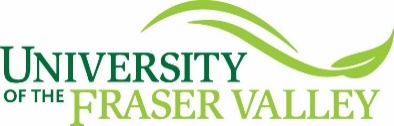 MemoTo:James Mandigo, Provost and VP, AcademicFrom:[Dean], [Faculty]Cc: [Department Head/Director], [Assistant to the Provost], [Associate Director, PDQA]
[If graduate program, AVP, Research, Engagement, & Graduate Studies], [pdqa@ufv.ca, and other relevant assistants, including Faculty Council]Subject:Program Reinstatement:  [Program], [Department/School], [Faculty/College]Date: [current dATE]SECTION 1 - Program InformationFurther program information (credential, etc.)SECTION 2 - Effective DateSemester the program would be reinstated (i.e., first term to accept new students)SECTION 3 - RationaleProvide a summary of the program’s readiness to be reinstated outlining steps taken to address reasons for suspension; (if revisions to the program were made, provide UEC/GSC approval dates)SECTION 4 - ConsultationAgreement between the department/school and the Faculty/College Council. Summary of consultation could include other stakeholders such as the Academic AdvisingBudget Officefor graduate programs, Associate Vice-President, Research, Engagement, & Graduate Studies.SECTION 5 - Communication PlanThe Department Head/Director, in consultation with the Dean and Provost, will develop the communication plan which must be attached to this memo. After approval, the Department Head/Director executes the communication plan. The plan must include the following areas and specify the approval and effective dates:existing studentsOffice of the RegistrarAcademic Calendar EditorUndergraduate Education Committee (or Graduate Studies Committee)Academic Planning and Priorities CommitteeAcademic Advising CentreUniversity Relations (include Marketing)Faculty/College Councils affectedexternal stakeholders, if relevantSECTION 6 – Additional Relevant InformationList here and attach any other documents that may be relevant, e.g., memo from the department. 